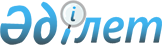 Об установлении дополнительного перечня лиц, относящихся к целевым группам, проживающих на территории Шиелийского района на 2013 год
					
			Утративший силу
			
			
		
					Постановление Шиелийского районного акимата Кызылординской области от 07 июня 2013 года N 157. Зарегистрировано Департаментом юстиции Кызылординской области 01 июля 2013 года N 4470. Утратило силу в связи с истечением срока применения - (письмо аппарата акима Шиелийского района Кызылординской области от 06 января 2014 года N 08/1-3/3)      Сноска. Утратило силу в связи с истечением срока применения - (письмо аппарата акима Шиелийского района Кызылординской области от 06.01.2014 N 08/1-3/3).      Примечание РЦПИ:

      В тексте сохранена авторская орфография и пунктуация.

      В соответствии с пунктом 2 статьи 31 Закона Республики Казахстан от 23 января 2001 года N 148 "О местном государственном управлении и самоуправлении в Республике Казахстан", пунктом 2 статьи 5 Закона Республики Казахстан от 23 января 2001 года N 149 "О занятости населения", акимат района ПОСТАНОВЛЯЕТ:



      1. Установить дополнительный перечень лиц, относящихся к целевым группам, проживающих на территории Шиелийского района на 2013 год согласно приложению к данному постановлению.



      2. Контроль за исполнением настоящего постановления возложить на заместителя акима района Онгарова К.



      3. Настоящее постановление вводится в действие по истечении десяти календарных дней после дня его первого официального опубликования.      Акима района                                  М. Ергешбаев      Приложение к постановлению

      акимата района N 157

      от "7" июля 2013 года  

Дополнительный перечень лиц, относящихся к целевым группам, проживающих на территории Шиелийского района на 2013 год      1. Молодежь в возрасте от двадцати одного года до двадцати девяти лет.

      2. Безработные лица, старше пятидесяти лет.

      3. Лица из семей, где нет ни одного работающего.

      4. Лица, длительное время не работающие (более одного года).

      5. Выпускники учебных заведений технического и профессионального образования.
					© 2012. РГП на ПХВ «Институт законодательства и правовой информации Республики Казахстан» Министерства юстиции Республики Казахстан
				